Publicado en Madrid el 10/04/2019 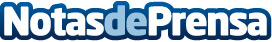 Madrid albergará la primera parada de la "FISE European Series" de deportes de acciónPor primera vez, gracias a la colaboración de la Comunidad de Madrid, la ciudad de Madrid se convierte en sede de la "FISE European Series" el Festival Internacional de Deportes de Acción, desde el viernes 3 de Mayo hasta el domingo 5 de mayo de 2019Datos de contacto:FISE European SeriesNota de prensa publicada en: https://www.notasdeprensa.es/madrid-albergara-la-primera-parada-de-la-fise_1 Categorias: Madrid Entretenimiento Eventos Ciclismo Otros deportes http://www.notasdeprensa.es